                                                                                                                           ПРИЛОЖЕНИЕКонтрольная работа № 1Тема: «Круглые» двузначные числа и действия над ними.Вариант 1Запиши числа:Двадцать, пятьдесят девять, девяносто один. _________________________________________________________ 1) Вычисли значение следующих выражений:7 + (5 + 8) = ______          40 + 50 = _______           10 + (5 + 5) = ______ 2) Составь и запиши из этих выражений одно верное равенство и одно верное неравенство.Верное равенство: ____ ______________________ Верное неравенство:___________________________________Прочитай задачу и сделай к ней краткую запись.На складе было 90 кг конфет. Увезли 10 кг конфет. Сколько килограммов конфет осталось на складе?Реши задачу, заполнив круговую схему. Вычисли и запиши ответ.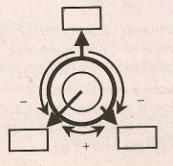 ____________________________________ ____________________________________ ____________________________________ Решение:______________________________________________________________________________________Ответ: _____________________________________________________________________________________         4*.  Реши задачу. Вычисли и запиши ответ.В первой коробке лежит 20 книг, а во второй – на 30 книг больше, чем в первой. Сколько книг на двух полках?____________________________________________________ ______________________________________ ______________ ___________________________________________________________________________________________________________________________________________________________________________________________________________________________________________________________________________ ___________________________________________________________________________________________________________________________________________________________________________ ___________________________________________________________________________Контрольная работа № 1Тема: «Круглые» двузначные числа и действия над ними.Вариант 2Запиши числа:Тридцать, шестьдесят восемь, восемьдесят один. _________________________________________________________ 1) Вычисли значение следующих выражений:8 + (9 + 3) = ______               30 + 40 = _______           20 + (5 + 5) = ______ 2) Составь и запиши из этих выражений одно верное равенство и одно верное неравенство.Верное равенство: __________________________ Верное неравенство:___________________________________Прочитай задачу и сделай к ней краткую запись.На магазине было 70 кг риса. Продали 30 кг риса. Сколько килограммов риса осталось в  магазине?Реши задачу, заполнив круговую схему. Вычисли и запиши ответ.____________________________________ ____________________________________ ____________________________________ Решение:_______________________________________________________________________ Ответ: _______________________________________________________________________         4*.  Реши задачу. Вычисли и запиши ответ.В первом автобусе 50 человек, а во втором – на 20 человек  меньше, чем в первом. Сколько человек в  двух автобусах?____________________________________________________ ______________________________________ ______________ ______________________________________________________________________________________________________________________________________________ _____________________________________________________________________________________________________________________________________________________________________________________________________________________ Контрольная работа № 2Тема:  Двузначные и однозначные  числа.Вариант 11. Подчеркни то выражение, которое имеет наибольшее значение.   50 + 6 =      17 + 40 =   67 – 9 =      60 – 7 = 2.	Вычисли:   (83 + 6) - (47 - 40) = 3.	Построй прямоугольник.  Длина одной из соседних сторон которого 16 клеток, а длина второй стороны на 8 клеток больше. На сколько квадратов со стороной 8 клеток можно разбить этот прямоугольник?4. Реши задачу. Вычисли и запиши ответ.Семья купила 8 кг яблок, 14 кг груш и 7 кг апельсинов. Сколько нужно пакетов, чтобы уложить все фрукты, если в один пакет помещается не больше 12 кг? Вариант 21.	Подчеркни то выражение, которое имеет наибольшее значение.   40 + 7 =       15 + 30 =   54 – 8 =       50 – 9 =2.	Вычисли:   (52 + 7) - (88 - 80).3.	Построй прямоугольник.  Длина одной из соседних сторон которого 14 клеток, а длина второй стороны на 7 клеток меньше. На сколько квадратов со стороной 7 клеток можно разбить этот прямоугольник?4. Реши задачу. Вычисли и запиши ответ.Для букетов купили 9 красных роз, 13 белых и 8 желтых. Сколько нужно ваз, чтобы поставить в них все цветы, если в одну вазу помещается не больше 11 цветов?Контрольная работа № 3Тема: Двузначные числа и действия над ними.Вариант 1Подчеркни наименьшую из величин:    87 см;   8 дм 2 см;   1м.Вычисли:   46 + (28 + 13) =3.	Реши задачу. Вычисли и запиши ответ.В букете 33 красных и 8 белых роз. На сколько в букете красных роз больше, чем белых?4.Реши задачу. Вычисли и запиши ответ.Рост Коли 1 м 4 дм, а рост Пети 16 дм. Определи, кто из мальчиков выше и на сколько?Вариант 2Подчеркни наименьшую из величин:   49 см;   4 дм 7 см;  1 м. Вычисли:   52 + (16 + 27) =3.	Реши задачу. Вычисли и запиши ответ.На столе лежит 29 тетрадей по математике и 5 тетрадей по русскому языку. На сколько тетрадей по русскому языку больше, чем тетрадей по математике?4.Реши задачу. Вычисли и запиши ответ.Рост Димы 1 м 6 дм т а рост Васи 13 дм. Определи, кто из мальчиков выше и на сколько?Контрольная работа № 4Тема: Действия умноженияВариант 11. Запиши сумму 7+7+7+7 в виде произведения. Вычисли значение этого произведения.2.Восстанови верные равенства:4*	= 2*4                 7*       =        *73. Вычисли:1*7=                     9*0=4.Вычисли периметр прямоугольника с длинами соседних сторон 4см и 3 см.5. Реши задачу. Вычисли и запиши ответ.Морковь разложили в 8 пакетов по 3 кг в каждом. Сколько всего килограммов моркови разложили?6.Построй прямоугольник, у которого длина одной стороны равна 4см, а периметр равен 18 см.Вариант 21. Запиши сумму 6+6+6+6 в виде произведения. Вычисли значение этого произведения.2.Восстанови верные равенства:3*	= 5*3                 2*       =        *23. Вычисли:0*8=                     5*1=4.Вычисли периметр прямоугольника с длинами соседних сторон 5см и 3 см.5. Реши задачу. Вычисли и запиши ответ.В цех привезли 7 коробок по 3 детали в каждой. Сколько всего деталей привезли в цех?6. Построй прямоугольник, у которого длина одной стороны равна 3см, а периметр равен 16 см.Контрольная работа № 5Тема:  Таблица умножения однозначных чиселВариант 11..Вычисли.   (18– 9) * 2 =   6 * 3 + 5 * 4 =2. Увеличь величины в 8 раз и запиши результат.смкг3.Построй шестиугольник, у которого хотя бы один из углов прямой. Отметь на чертеже этот угол.4..Реши задачу. Вычисли и запиши ответ.    В прошлом году с грядки собрали 7 кг клубники. В этом году с этой же грядки собрали клубники в 4 раза больше. Сколько килограммов клубники собрали в этом году?5..Построй многоугольник, у которого в два раза больше углов, чем у прямоугольника. Вариант 21..Вычисли.   (13– 4) * 4 =   6 * 2 + 5 * 3 =2..Увеличь величины в 8 раз и запиши результат.смкг3..Построй пятиугольник, у которого хотя бы один из углов прямой. Отметь на чертеже этот угол.4..Реши задачу. Вычисли и запиши ответ.    За первый день туристы прошли 7 км, а за второй день – в 3 раза больше. Сколько километров туристы  прошли за второй день? 5. Построй многоугольник, у которого в два раза больше углов, чем у квадрата. Контрольная работа № 6Тема: «Итоговая проверка изученного за I полугодие.Вариант 11. Выбери и запиши самое большое из чисел:Двенадцать, восемьдесят два, тридцать шесть, девяносто.2 .Из следующих числовых выражений составь и запиши два верных равенства:10+20     4·9      6·5      30+63. Вычисли периметр прямоугольника с длинами  соседних сторон 4 см и 12 см.4. Из следующих предложений выбери и подчеркни те предложения, которые ты считаешь верными.1) Все углы прямоугольника прямые.2) Все углы квадрата прямые.3)Острый угол больше любого из углов квадрата.5.*Прочитай задачу. Сделай краткую запись условия задачи.В ведре 20 кг картофеля , а в мешке -46 кг. На сколько килограммов картофеля в мешке больше, чем в ведре?Реши задачу. Вычисли и запиши ответ.Вариант 21.Выбери и запиши самое большое из чисел:Пятнадцать, двадцать девять, сорок, тридцать девять.2.Из следующих числовых выражений составь и запиши два верных равенства:30+10     4·6      8·5      20+43. Вычисли периметр прямоугольника с длинами  соседних сторон 6 см и 11 см.4. Из следующих предложений выбери и подчеркни те предложения, которые ты считаешь верными.1) У квадрата есть прямой угол.2) Тупой угол меньше любого из углов квадрата.3)  Все углы прямоугольника прямые..5.*Прочитай задачу. Сделай краткую запись условия задачи.В коробке 10 кг  крупы , а в мешке -37 кг. На сколько килограммов крупы  в коробке меньше, чем в мешке?Реши задачу. Вычисли и запиши ответ.Контрольная работа № 7            Тема: Трёхзначные числа.Вариант 1   1. Запиши наименьшее из чисел в виде суммы разрядных слагаемых:   пятьсот; двести пять; четыреста девяносто; триста  двадцать  пять.2.  1) Вырази в сантиметрах:7 м 8 дм 4 см = 3 м 6 дм =        4 м 9 см =     2) Вырази в метрах, дециметрах и сантиметрах:821 см =      603 см =       730 см =      3. Запиши решение задачи сначала по действиям, а потом с помощью одного выражения.  На первой катушке 400 м нити, а на второй — на 100 м меньше, чем на первой. Сколько метров нити  на двух катушках?   Вычисли и запиши ответ задачи.4. Реши задачу. Вычисли и запиши ответ.На первой машине привезли 4 ц 50 кг песка, а на второй — на 1 ц меньше. Сколько песка привезли на двух машинах?Вариант 2Запиши наименьшее из чисел в виде суммы разрядных слагаемых:    шестьсот; триста семь; двести пятьдесят; пятьсот двадцать девять.2. 1) Вырази в сантиметрах: 5 м 3 дм 8 см =        2 м 9 дм =        6 м 1 см =       2) Вырази в метрах, дециметрах и сантиметрах:562см =       620см =       703см =  3.Запиши решение задачи сначала по действиям, а потом с помощью одного выражения,                                                                                                                                        В первой цистерне 300 л бензина, а во второй — на 200 л бензина меньше, чем в первой. Сколько литров бензина в двух цистернах?      Вычисли и запиши ответ задачи.       4. Реши задачу. Вычисли и запиши ответ.С первого карьера привезли 5 ц 50 кг глины, а со второго — на 2 ц меньше. Сколько глины привезли с двух карьеров?Контрольная работа № 8Тема: Сложение и вычитание столбиком.Вариант 11. Вычисли значение разности в строчку:         75 – 24 =        82 – 68 =2. 1) Запиши задания на выполнение сложения столбиком и выполни сложение.       371 + 215             462 + 84     2) Запиши задания на выполнение вычитания столбиком и выполни вычитание.       754 - 431                  683 – 653.  Построй окружность, радиус которой равен  4 см. Запиши длину диаметра этой окружности.4*. Радиус первого круга 325 см, а диаметр второго — 673 см.        Можно ли первый круг, полностью разместить внутри второго круга?Вариант 2Вычисли значение разности в строчку:68 – 34 = 	72 – 28 =2. 1) Запиши задания на выполнение сложения столбиком и выполни сложение.       482 + 316                 274 + 18     2) Запиши задания на выполнение вычитания столбиком и выполни вычитание.        853 - 321                       372 - 46 3.Построй окружность, радиус которой равен 3 см. Запиши длину диаметра этой окружности.4*. Радиус первого круга 423 см, а диаметр второго — 844 см.        Можно ли первый круг, полностью разместить внутри второго круга?Контрольная работа № 9Тема: Уравнение.Вариант 11. Расставь порядок действий в выражении: 539 - 5 • 12 - 14 • 21  Вычисли значение выражения с помощью калькулятора. 2. 1) Первое слагаемое равно 5, а второе — неизвестно. Запиши сумму, используя букву х.           2) Составь и запиши уравнение, если известно, что значение этой суммы равно 38.            3) Найди корень этого уравнения.3. Найди корень каждого из уравнений:67- х = 34                     х -241 = 544. 4. Найди корень уравнения.  (5 + 8) + х  = 5 • 8Вариант 21. Расставь порядок действий в выражении: 75 • 6 - 231 - 2 • 32.    Вычисли значение выражения с помощью калькулятора. 2. 1) Первое слагаемое равно 4, а второе — неизвестно. Запиши сумму, используя букву  х. 2)Составь и запиши уравнение, если известно, что значение этой суммы равно 68.  3)Найди корень этого уравнения. 3. Найди корень каждого из уравнений: 54 - х = 32;        х - 428 =  351. 4. Найди корень уравнения. (4 + 7) + х  = 4 • 7Контрольная работа № 10Тема: Деление.Вариант 11.	Запиши частное чисел, в котором делимое равно 12, а делитель — 4.Вычисли и запиши значение этого частного.2.	Вычисли:     16 - 18 : 6 + 5 • 5 =3.	Построй прямоугольник с длинами соседних сторон 6 см и 1 см.        Закрась третью часть этого прямоугольника.4.	Реши задачу. Вычисли и запиши ответ.В первой стопке 30 книг, а во второй — в 10 раз меньше. Сколько книг в двух стопках? 5. Реши задачу. Вычисли и запиши ответ.       На этой неделе Вася получил 3 пятерки. Из всех отметок, полученных Васей на этой    неделе, пятерки  составляли четвертую часть. Сколько всего отметок получил Вася на     этой неделе?Вариант 21.	Запиши частное чисел, в котором делимое равно 15, а делитель — 5.Вычисли и запиши значение этого частного.2.	Вычисли:     34 + 24 : 8 - 3 • 7 =Построй прямоугольник с длинами соседних сторон 8 см и 1 см. Закрась четвертую часть этого прямоугольника.Реши задачу. Вычисли и запиши ответ.На первой полке лежит 40 тетрадей, а на второй — в 10 раз меньше. Сколько тетрадей лежит на двух полках?  5.Реши задачу. Вычисли и запиши ответ.На этой неделе Вася получил 4 пятерки. Из всех отметок, полученных Васей на этойнеделе, пятерки составляли третью часть. Сколько всего отметок получил Вася на этойнеделе?Контрольная работа № 11Тема:  ВремяВариант 11.Запиши, как на электронном табло будет показано:   1) Три часа двадцать три минуты.   2) Без пятнадцати восемь.2. 1) Запиши в минутах: 1 ч 5 мин = ___ мин 1 ч 55 мин = ___ мин2) Запиши в часах и минутах: 85 мин =  ____ ч____ мин 102 мин  = ___ ч ___ мин3. Переведи года в века  и запиши их римскими цифрами : 400 лет = _____ веков (римскими цифрами)1700 лет=______ веков (римскими цифрами)4.Построй числовой луч. Покажи на числовом луче точки, изображающие числа 3, 6 и 12.5.Вычисли и запиши результат вычислений римскими цифрами:( VI - IV ) *( XI - IX )Вариант 21. Запиши, как на электронном табло будет показано:   Пять часов  тридцать пять минут  Без пятнадцати четыре2. 1) Запиши в минутах:     1 ч 8 мин = ___ мин    1 ч 48 мин = ___ мин    2) Запиши в часах и минутах:    95 мин = ___ ч ____ мин    105 мин = ___ ч ____ мин  3. Переведи года в века  и запиши их римскими цифрами :600 лет = _____ веков (римскими цифрами)                                                                                         1800 лет=______ веков (римскими цифрами)4.Построй числовой луч. Покажи на числовом луче точки, изображающие числа 4, 7 и 11.5.Вычисли и запиши результат вычислений римскими цифрами:(VI + XI ) -( IV +IX )Контрольная работа № 12Тема: «Обратная задача»Вариант 11 Вычисли значение выражения.     231 +  7 • 9 -  210 : 70 =2. Прочитай задачу. В коробке 14 красных яблок, что на 8 меньше, чем зелёных.  Сколько в коробке зелёных яблок?Подчеркни одной чертой  данные задачи, двумя чертами - искомое задачи.Реши задачу. Вычисли и запиши ответ. Проверь правильность решения с помощью составления  и решения  обратной  задачи.3. Запиши решение задачи с помощью уравнения. Вычисли и запиши ответ. В коробке лежало 27 ручек. После того как из коробки вынули  несколько ручек,   в ней осталось 5 ручек. Сколько ручек вынули из коробки?4. Построй равносторонний треугольник   с длиной стороны 3 см.Вариант 11 Вычисли значение выражения.     625 – 8 • 4 + 270 : 90 =2. Прочитай задачу. В классе 12 мальчиков, что на 5 человек больше, чем девочек.  Сколько девочек в классе?Подчеркни одной чертой  данные задачи, двумя чертами - искомое задачи.Реши задачу. Вычисли и запиши ответ. Проверь правильность решения с помощью составления и решения  обратной  задачи.3. Запиши решение задачи с помощью уравнения. Вычисли и запиши ответ. В коробке лежало 7 ручек. После того в коробку положили ещё несколько ручек,   в ней стало 39 ручек. Сколько ручек положили в коробку?4. Построй равносторонний треугольник   с длиной стороны 5 см.Контрольная работа №13Тема: «Итоговая проверка изученного за год материала»Вариант 11.	Вычисли:6 • 9 + 120 : 60 =2.	Сравни и запиши результат сравнения с помощью знаков >, < или =:560 кг … 5 ц    808 см …  8 м 80 см1ч 25 мин … 125 минВычисли радиус окружности, диаметр которой равен 8 см. Построй эту окружность.Найди среди выражений уравнение, выпиши его. Найди и запиши корень этого уравнения.18 + 790 < 80068 – 34 х + 45 367 - 12 = 355  х + 45 = 190. 5.| Реши задачу. Вычисли и запиши ответ.От мотка проволоки отрезали 5 кусков по 7 м каждый. В мотке осталось 145 м. Сколько метров проволоки было в мотке?Вариант 2Вычисли:7 • 8 + 140 : 70 =2.	Сравни и запиши результат сравнения с помощью знаков >, < или =730 кг …  7 ц  303 см …  3 м 30 см 1 ч 35 мин …  135 минВычисли радиус окружности, диаметр которой равен 6 см. Построй эту окружность.4.Найди среди выражений уравнение, выпиши его. Найди и запиши корень этого уравнения.34 + 740 > 70029 + 78 х + 35   623 - 19 = 604     х + 35 = 270. 5.Реши задачу. Вычисли и запиши ответ.   На складе было 324 кг овощей. Привезли еще 4 ящика овощей по 6 кг каждый.    Сколько всего килограммов овощей стало на складе?